ZAPISNIK 6. sjednice Upravnog vijeća Dječjeg vrtića Ogledalceodržane dana 11. studenoga 2020. godine s početkom u 18.00 sati u prostorijama DV Ogledalce ErnestinovoPRISUTNI: Damir Matković, Monika Miškić, Sandra Vitaić, Ivona Bronzović, Ana PavlovićPredsjednik Upravnog vijeća Dječjeg vrtića „Ogledalce“ Damir Matković, sukladno statutu Dječjeg vrtića “Ogledalce” predlaže sljedeći Dnevni red kao što je navedeno u pozivu na sjednicu:DNEVNI REDUsvajanje Zapisnika sa V. sjednice Upravnog vijećaOdluka o raspisivanju natječaja za odgojitelja - pripravnikaOdluka o blagajničkom maksimumuSvi članovi Upravnog vijeća jednoglasno su prihvatili prijedlog Predsjednika upravnog vijeća, te je predloženi Dnevni red dan na glasovanje.Dnevni red jednoglasno je usvojen.AD 1Na prijedlog predsjednika Upravnog vijeća Dječjeg vrtića Ogledalce zapisnik sa V. sjednice Upravnog vijeća Dječjeg vrtića Ogledalce jednoglasno je usvojen.AD 2Nakon provedene rasprave, a na prijedlog ravnateljice Dječjeg vrtića “Ogledalce” Ernestinovo, upravno vijeće jednoglasno donosi Odluku o raspisivanju natječaja za odgojitelja-pripravnika -1 izvršitelj na određeno vrijeme od 12 mjeseci uz probni rad od tri mjeseca.AD 3Na prijedlog ravnateljice Dječjeg vrtića “Ogledalce” Ernestinovo Odluka o blagajničkom maksimumu od 3.000,00 kn jednoglasno je usvojena.Sjednica završila: 18:20 sati  Zapisničarka  Sandra VitaićPredsjednik Upravnog vijeća                                                                                                           Dječjeg vrtića „Ogledalce“ Damir Matković, mag.iur.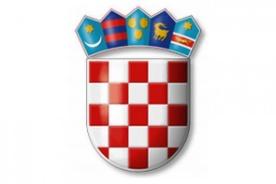 REPUBLIKA HRVATSKAREPUBLIKA HRVATSKAOsječko-baranjska županijaOPĆINA ERNESTINOVODJEČJI VRTIĆ ˝OGLEDALCE˝UPRAVNO VIJEĆE